08.06.2020                                                                                                          kl. VIIPowtórzenie (nie wpisujemy do zeszytu)    Mnożenie i dzielenie potęg o tej samej podstawiePrzypomnijmy sobie gdzie jest podstawa a gdzie wykładnik potęgi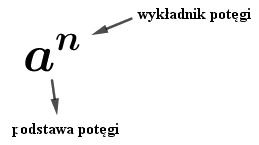 Mnożenie potęg o tej samej podstawie, polega na przepisaniu podstawy a wykładniki potęgi dodajemy.Przykłady: 53⋅54=53+4=5736⋅3=36⋅31=36+1=37Dzielenie potęg o tej samej podstawie, polega na przepisaniu podstawy a wykładniki potęgi odejmujemy.Przykłady: 54⋅53=54-3=5136⋅3=36⋅31=36-1=35174 ⋅ 178 = 174-8 = 17-4Dla lepszego zrozumienia tematu proponuję filmhttps://www.youtube.com/watch?v=641OY0AjKio(Wpisujemy do zeszytu.)Temat: Mnożenie i dzielenie potęg o tej samej podstawieZad. 1 Wykonaj obliczenia:28 : 22 = 520 : 53 = -280 : (-2)30 = 38 : 32 : 33 =58 x 56 : 52 x 53 : 57 = 